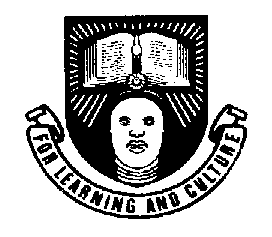                         OBAFEMI AWOLOWO UNIVERSITY, ILE-IFE, NIGERIA        THE POSTGRADUATE COLLEGE“FORM H”RECOMMENDATION FOR APPROVAL OF PANEL OF EXAMINERS FOR TRANSFER FROM MASTER OF PHILOSOPHY TO THE Ph.D. PROGRAMMESECTION A: (To be completed by the Head of Department)1.	Name of Candidate:…………………………………………………………………….……				  (Surname in Capitals)	  (First Name)		 (Other Name)2.	Candidate’s Registration Number:………………………..…………………………………3.	Candidate’s Qualifications (Stating Degree, Discipline, Class, University and Date):	…………………………………………………………………………….………………………………………………………………………………………………….……………..……..4.	(a)	Degree to which Candidate was Admitted:……………………..……………………	(b)	Department and Faculty:………………………………………………………………	(c)	Semester and Session of First Registration:…………………………………………..5.	Title of Proposed Thesis:………………………………………………………………………..	……………………………………………………………………………………………………	……………………………………………………………………………………………………6.	Panel of Examiners:…………………………………………………	(a)	Chief Examiner:……………………………………………..	(b)	Supervisor:…………………………………………………..	(c)	Co-Supervisor (if any):………………………………………	(d)       Other Examiners (within the Department) (at least one):……………………………            (e)       Other Examiners (within the Faculty) (at least one):…………………………………            (f)        Examiner outside the Faculty (Postgraduate College Representative) 
            (g)       Provost/Deputy Provost:   ………………………………...............................…………………………………….…..Chief Examiner’s SignatureSECTION B: (To be completed by the Chairman, Faculty Postgraduate Committee)Comments of the Faculty Postgraduate Committee:...............................................................................................................................................................………………………………………………………………………………………………………………………………………………………………………………………………………………………………………………………………………………………………………………………………………………………………………...........				…………………………………Name of Chairman, Faculty Postgraduate Committee			Signature and Date